МКОУ  «Экибулакская ООШ» на 2019г.Отчёт о общешкольном  мероприятии, посвященного  ко Дню  Космонавтики.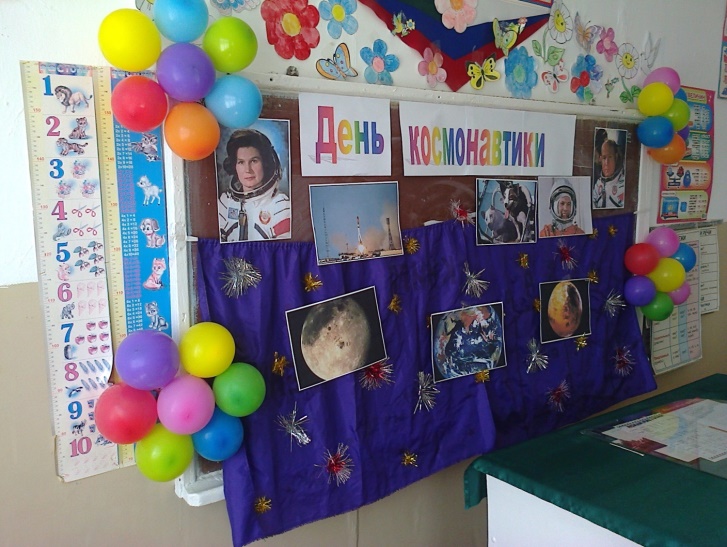 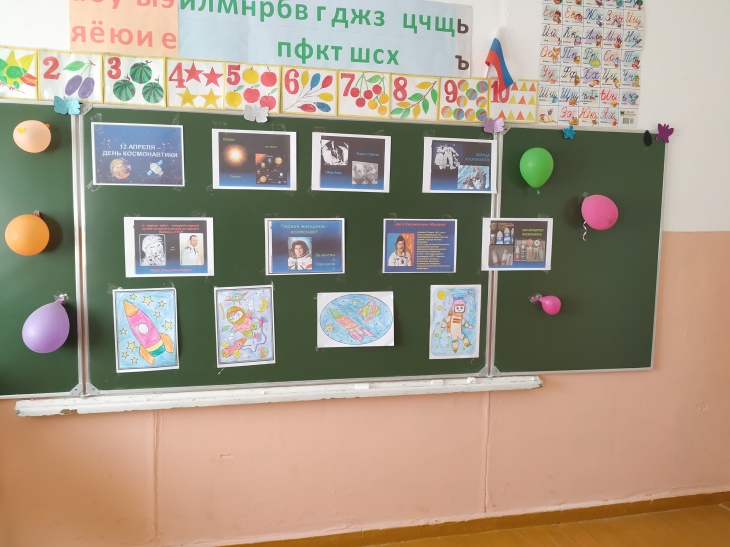 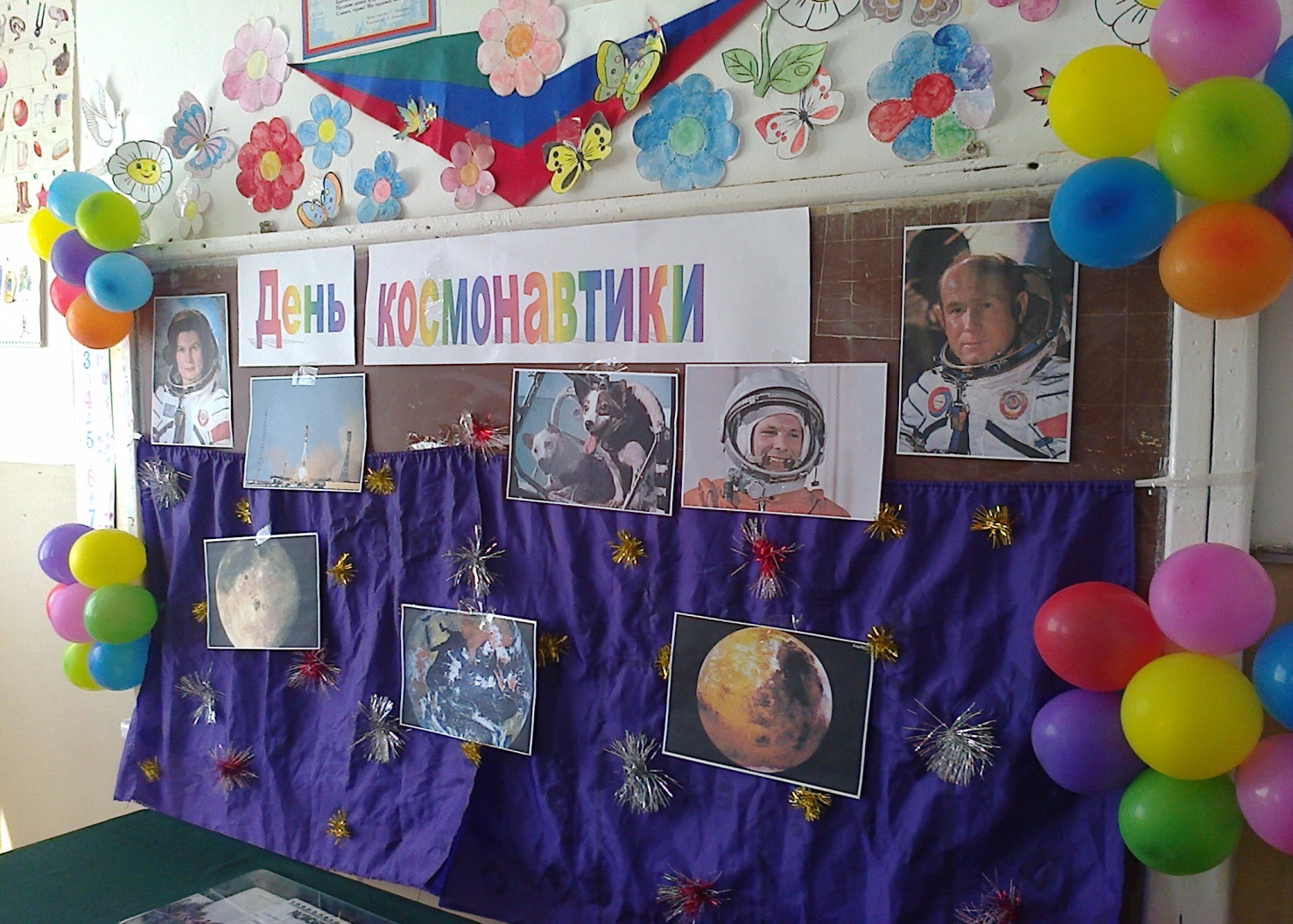 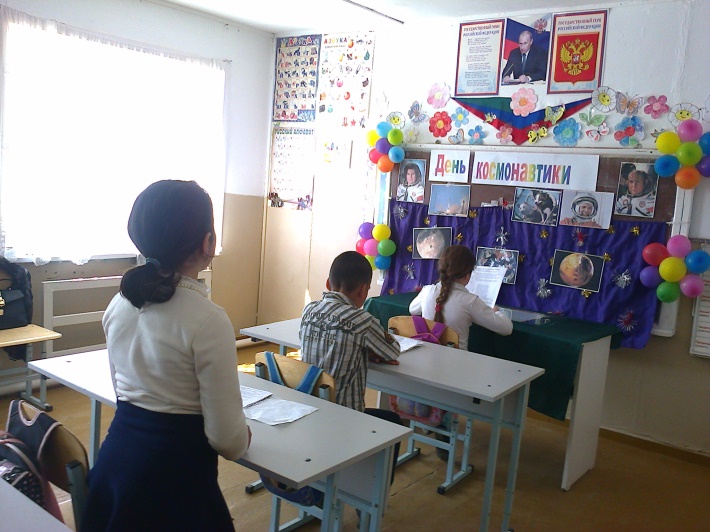 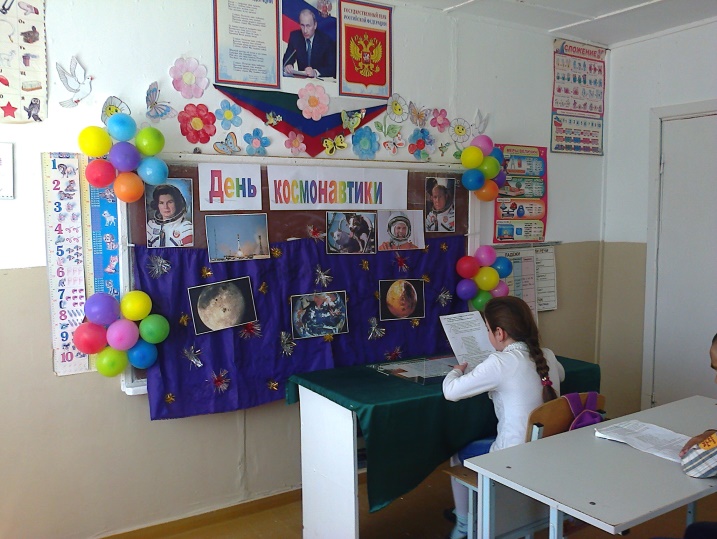 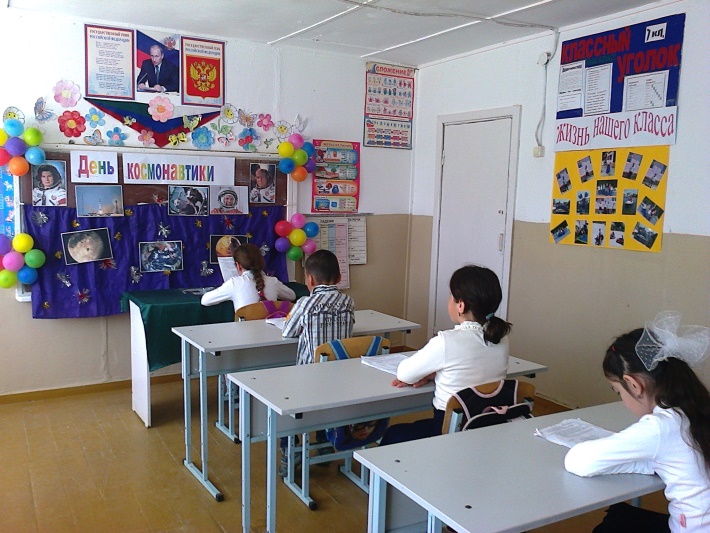 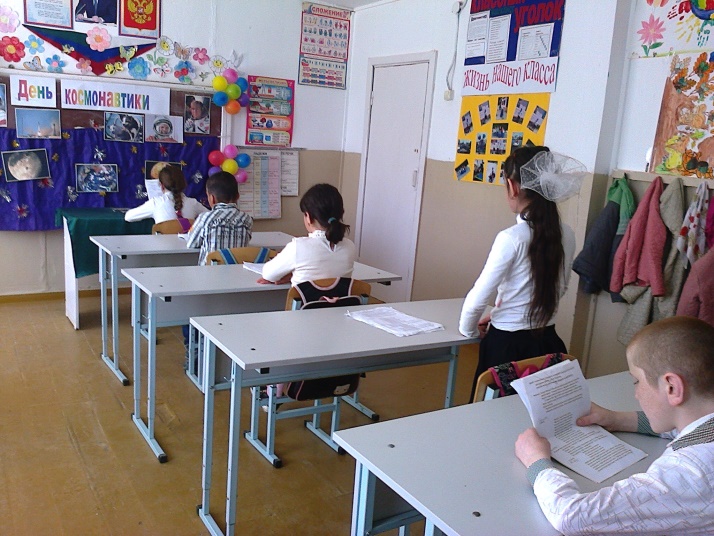 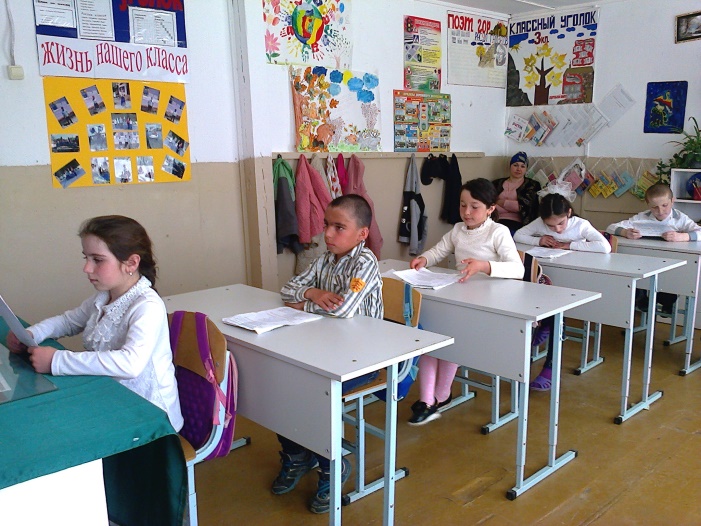 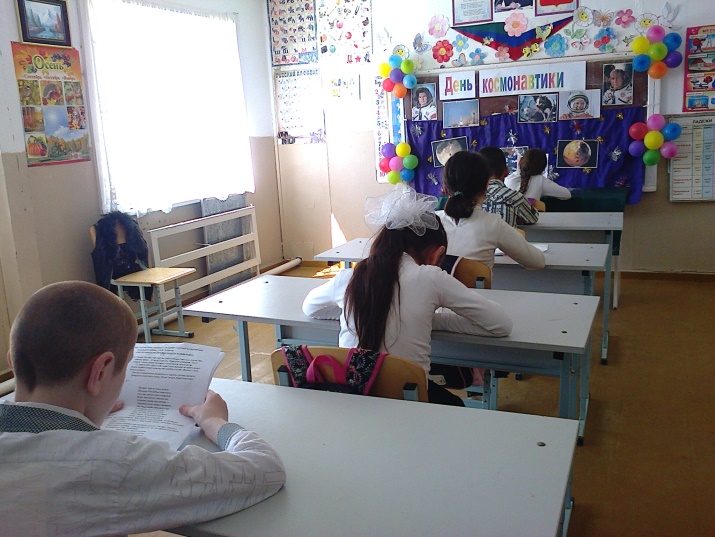 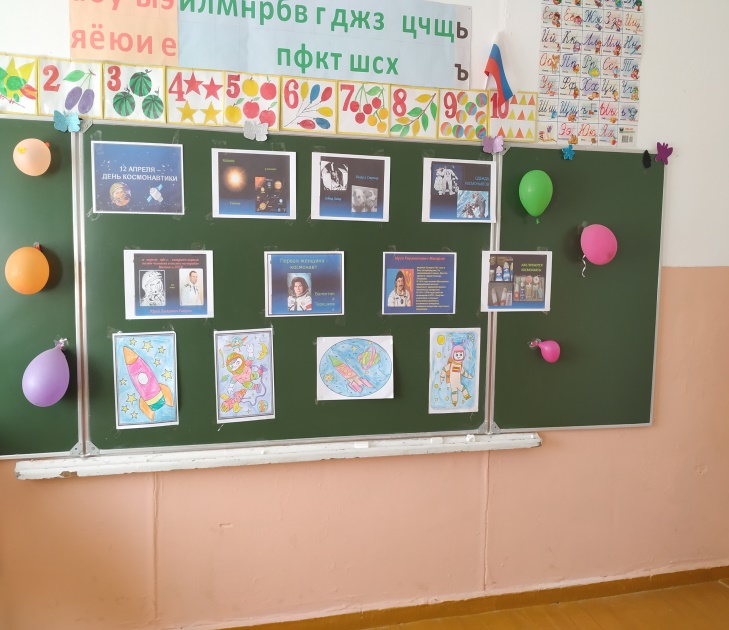 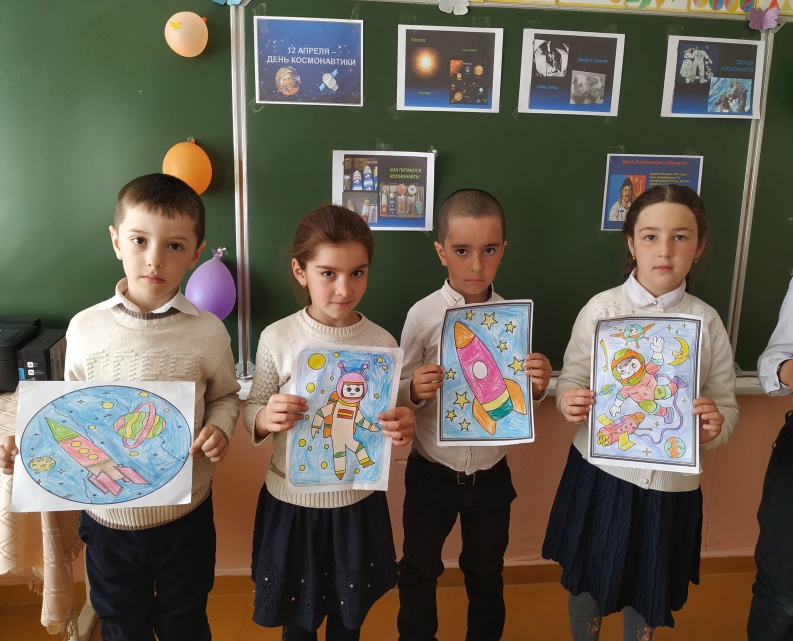 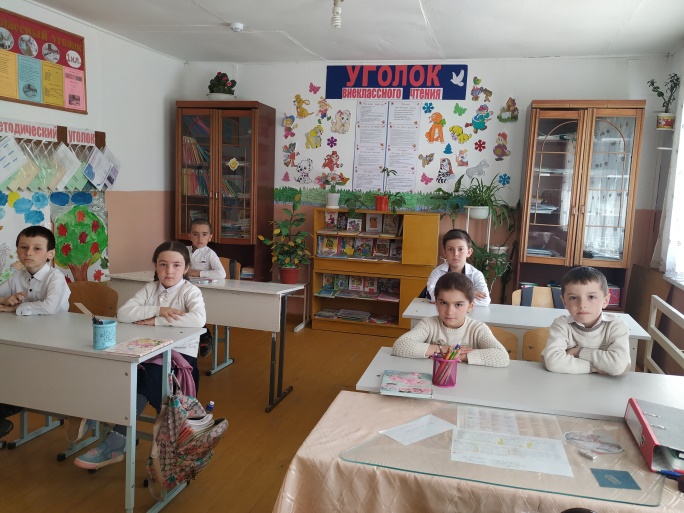 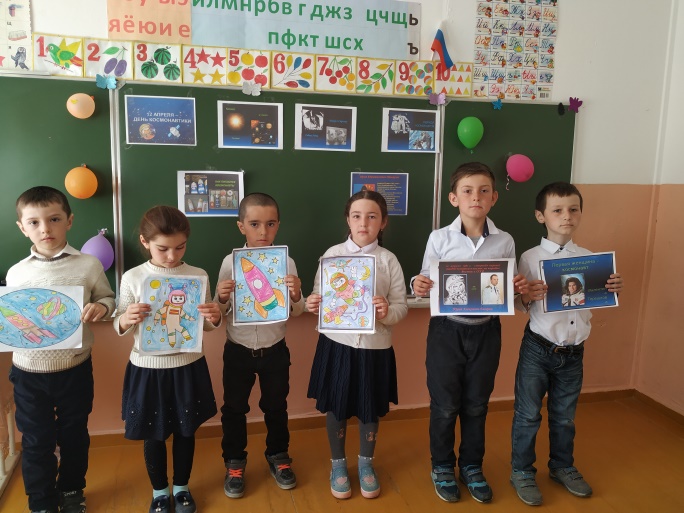 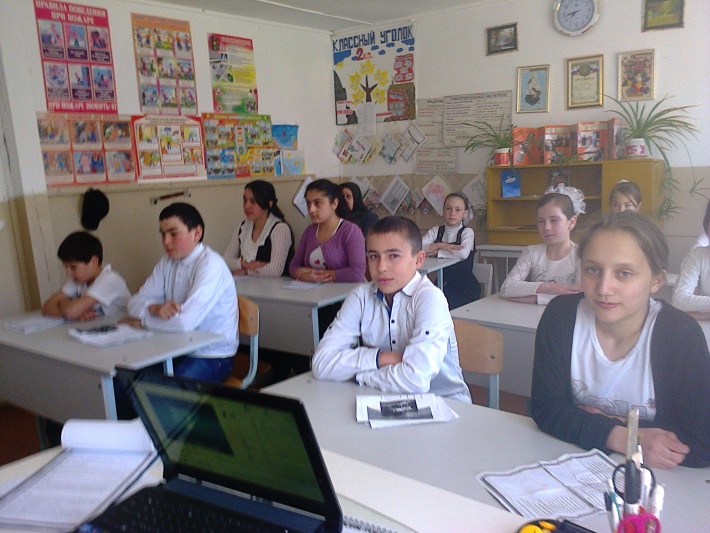 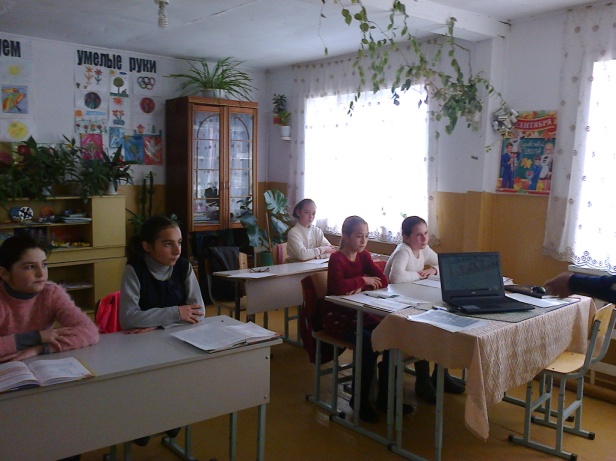 №Дата Класс Мероприятие (краткое описание)Место, время проведенияОрганизаторы мероприятияЧисленность участников(человек)1234561.12.04.2019г.1-  9кл.Тема: «День космонавтики»МКОУ «Экибулакская  ООШ»Классные руководители36уч.